CLASE N°2ASIGNATURA: LENGUAJE  SEPTIEMBREASIGNATURA: LENGUAJE  SEPTIEMBREGUÍA  DE APRENDIZAJE  N°2  LENGUAJE MES DE SEPTIEMBREProfesor(a):  SRA. MARLENE FIGUEROAGUÍA  DE APRENDIZAJE  N°2  LENGUAJE MES DE SEPTIEMBREProfesor(a):  SRA. MARLENE FIGUEROAGUÍA  DE APRENDIZAJE  N°2  LENGUAJE MES DE SEPTIEMBREProfesor(a):  SRA. MARLENE FIGUEROANombre Estudiante:Nombre Estudiante:Curso: 1° MEDIOUnidad: UNIDAD N°2 “COMUNICACIÓN Y SOCIEDAD”Unidad: UNIDAD N°2 “COMUNICACIÓN Y SOCIEDAD”Unidad: UNIDAD N°2 “COMUNICACIÓN Y SOCIEDAD”Objetivo de Aprendizaje: Analizar y evaluar afiches de publicidad y propaganda  considerando los propósitos explícitos e implícitos y las estrategias de persuasión utilizadas por el emisor para comprender el mensaje propuestoObjetivo de Aprendizaje: Analizar y evaluar afiches de publicidad y propaganda  considerando los propósitos explícitos e implícitos y las estrategias de persuasión utilizadas por el emisor para comprender el mensaje propuestoObjetivo de Aprendizaje: Analizar y evaluar afiches de publicidad y propaganda  considerando los propósitos explícitos e implícitos y las estrategias de persuasión utilizadas por el emisor para comprender el mensaje propuestoRecursos de aprendizaje a utilizar:Guía de trabajo Libro de LenguajeRecursos de aprendizaje a utilizar:Guía de trabajo Libro de LenguajeRecursos de aprendizaje a utilizar:Guía de trabajo Libro de LenguajeTRABAJA EN TU CUADERNO O EN LA PARTE POSTERIOR DE LA GUÍATRABAJA EN TU CUADERNO O EN LA PARTE POSTERIOR DE LA GUÍATRABAJA EN TU CUADERNO O EN LA PARTE POSTERIOR DE LA GUÍAINICIO:DESARROLLO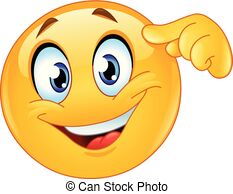 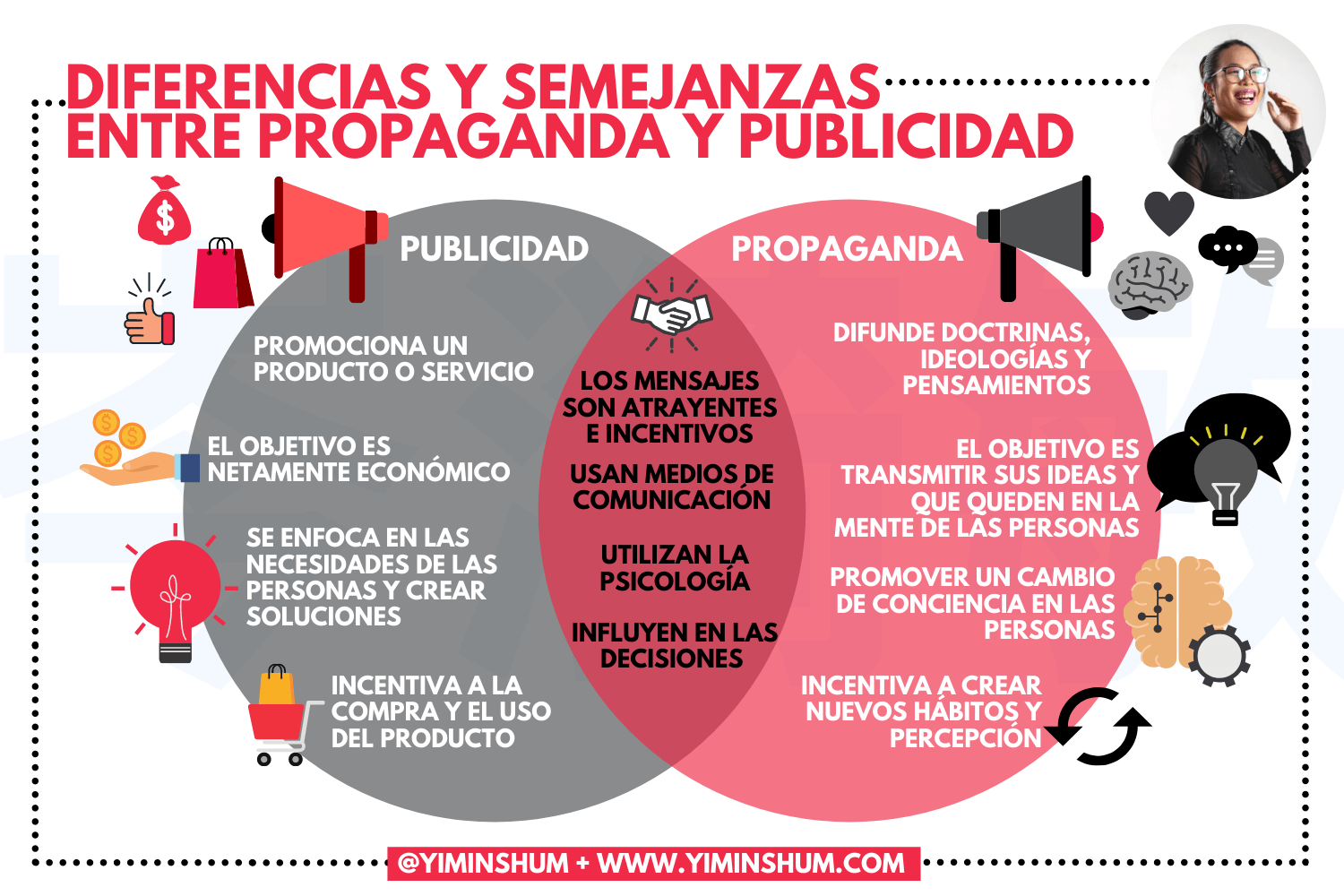 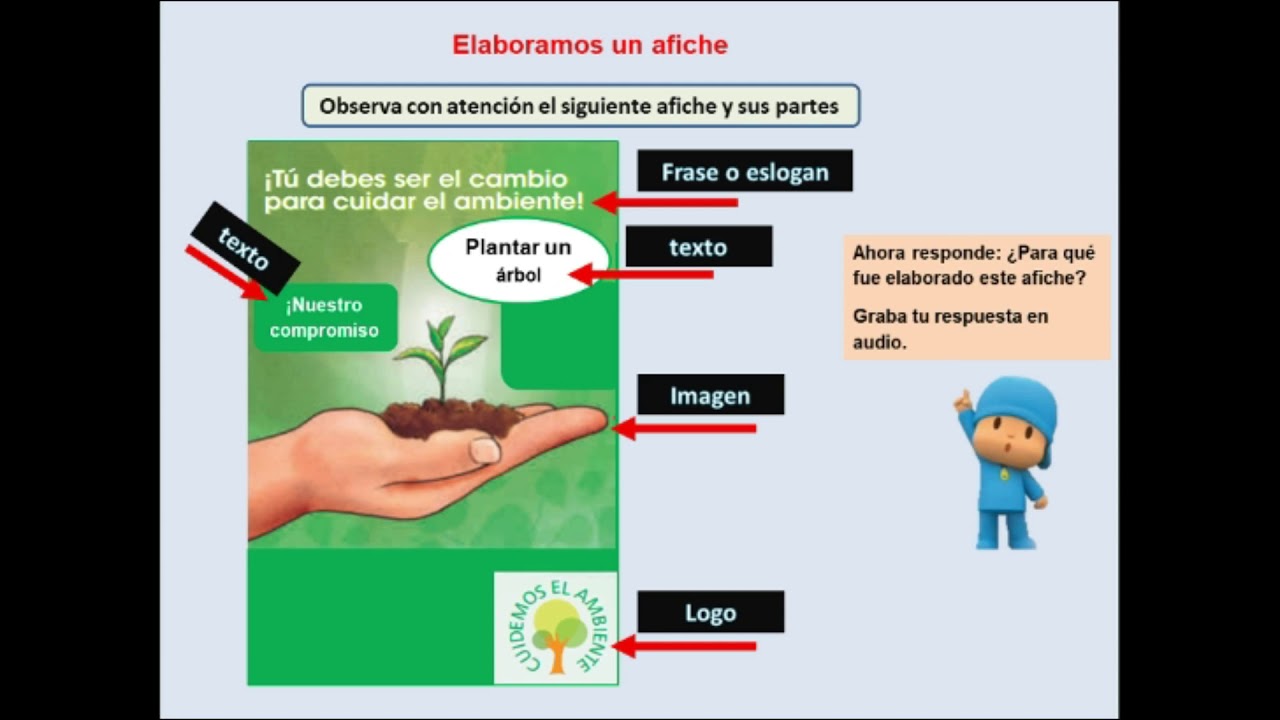 ACTIVIDAD N°1:    Hoy trabajaremos con el libro de lenguaje (págs. N°344 y 350) donde hay 14 afiches publicitarios donde debes determinar si se trata de publicidad y propaganda,  identificar su estructura y  resolver las preguntas relacionadas con cada afiche.ACTIVIDAD N°2Responde las preguntas de la página N°351 del Libro de Lenguaje donde te pides relacionar e interpretar la información y reflexionar sobre el mensaje de los avisos publicitarios que hemos trabajado en la clase.CIERRE:¿Qué importancia tiene el hecho de analizar los mensajes de la publicidad y propaganda?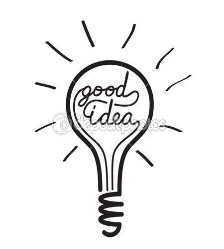 INICIO:DESARROLLOACTIVIDAD N°1:    Hoy trabajaremos con el libro de lenguaje (págs. N°344 y 350) donde hay 14 afiches publicitarios donde debes determinar si se trata de publicidad y propaganda,  identificar su estructura y  resolver las preguntas relacionadas con cada afiche.ACTIVIDAD N°2Responde las preguntas de la página N°351 del Libro de Lenguaje donde te pides relacionar e interpretar la información y reflexionar sobre el mensaje de los avisos publicitarios que hemos trabajado en la clase.CIERRE:¿Qué importancia tiene el hecho de analizar los mensajes de la publicidad y propaganda?INICIO:DESARROLLOACTIVIDAD N°1:    Hoy trabajaremos con el libro de lenguaje (págs. N°344 y 350) donde hay 14 afiches publicitarios donde debes determinar si se trata de publicidad y propaganda,  identificar su estructura y  resolver las preguntas relacionadas con cada afiche.ACTIVIDAD N°2Responde las preguntas de la página N°351 del Libro de Lenguaje donde te pides relacionar e interpretar la información y reflexionar sobre el mensaje de los avisos publicitarios que hemos trabajado en la clase.CIERRE:¿Qué importancia tiene el hecho de analizar los mensajes de la publicidad y propaganda?